Универсальная почвенная фреза – серия FPRD-02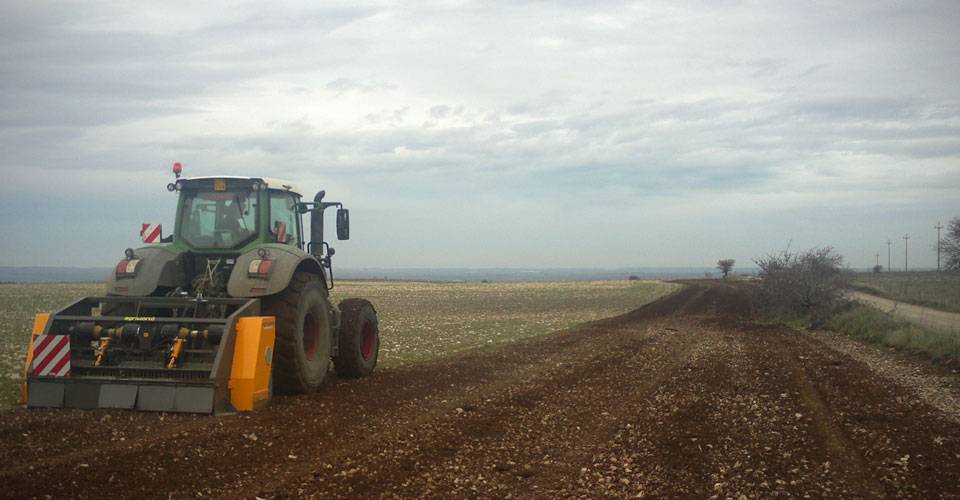 Технические характеристики:МодельFPRD-250.02Необходимая мощность, л.с.180-200рабочая ширина, мм2500общая ширина, мм2900рабочая глубина, мм20ВОМ, об/мин1000Вес, кг2500